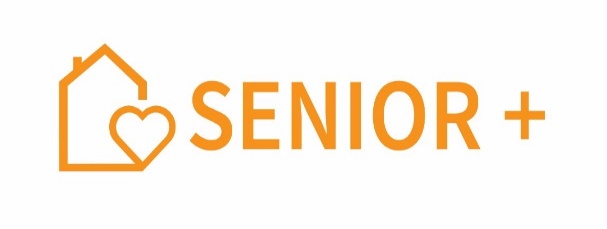 Załącznik nr 3KWESTIONARIUSZ OSOBOWY UCZESTNIKAKLUBU „SENIOR +” W MIĘDZYLESIUOświadczam, że dane zawarte w kwestionariuszu są zgodne z prawdą……………….……...........................(miejscowość, data/ /podpis)Projekt dofinansowany ze środków Programu Wieloletniego „Senior +”na lata 2021-2025Nazwisko i imięAdres zamieszkaniaData i miejsce urodzeniaTelefon kontaktowyUpoważniona osoba do kontaktów: 
- imię i nazwisko- stopień pokrewieństwa- telefon kontaktowyInformacje o przebytych chorobachStatus na rynku pracyInformacje o zażywanych lekach i ichdawkowaniuIstotne informacje o stanie zdrowiaInne ważne informacje przydatne wfunkcjonowaniu w KlubieWykształcenieDoświadczenie zawodoweZainteresowaniaUmiejętnościOczekiwania